                                                                                           Директору МАОУ СОШ № 11                                                                                           им.Д.Л. Калараша г.Туапсе                                                                                           Клещенок С.В.Заявление об участии в ГИА в форме ГВЭ(Фамилия)(Имя)(Отчество)(Дата рождения)(Контактный телефон)Наименование документа, удостоверяющего личность:Реквизиты документа, удостоверяющего личность:Серия	НомерПол:	 Мужской		Женский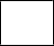 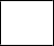 Прошу зарегистрировать меня для участия в ГИА в форме ГВЭ по следующим учебным предметам:Прошу организовать проведение экзаменов в условиях, учитывающих состояние моего здоровья, особенности психофизического развития, подтверждаемые:		оригиналом или надлежащим образом заверенной копией рекомендаций ПМПК 	оригиналом или надлежащим образом заверенной копией справки, подтверждающей факт установления инвалидности, выданной ФГУ МСЭ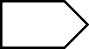 Необходимые условия проведения ГИА:С порядком проведения ГИА, в том числе со сроками, местами проведения ГИА, с основаниями для удаления из ППЭ, с процедурой досрочного завершения экзамена по объективным причинам, правилами заполнения бланков и дополнительных бланков, о ведении в ППЭ и аудиториях видеозаписи, с порядком подачи и рассмотрения апелляций о нарушении Порядка и о несогласии с выставленными баллами, со временем и местом ознакомления с результатами ГИА, ознакомлен /ознакомлена.Подпись заявителя	/	(Ф.И.О.)«	»	20	г.Подпись родителя (законного представителя) несовершеннолетнего участника ГИА	/	(Ф.И.О.)«	»	20	г.Заявление принял 	/	( Ф.И.О.)«	»	20	г. Регистрационный номер..Наименование учебного предметаОтметка о выбореВыбор периода проведения ГИА/даты в соответствии с единым расписанием проведения ГВЭФорма сдачи экзамена (устная/ письменная)Русский язык(указать сжатое изложение с творческим заданием / диктант /осложнённое списывание)МатематикаФизикаХимияИнформатикаНаименование учебного предметаОтметка о выбореВыбор периода проведения ГИА/даты в соответствии с единым расписанием проведения ГВЭФорма сдачи экзамена (устная/ письменная)БиологияИсторияГеографияОбществознаниеЛитератураАнглийский языкНемецкий языкФранцузский языкИспанский язык